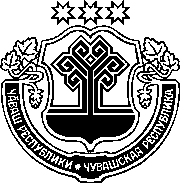 ЗАКОНЧУВАШСКОЙ РЕСПУБЛИКИО ВНЕСЕНИИ ИЗМЕНЕНИЙВ ЗАКОН ЧУВАШСКОЙ РЕСПУБЛИКИ 
"О ДОПОЛНИТЕЛЬНЫХ МЕРАХ ГОСУДАРСТВЕННОЙПОДДЕРЖКИ СЕМЕЙ, ИМЕЮЩИХ ДЕТЕЙ"ПринятГосударственным СоветомЧувашской Республики11 февраля 2021 годаСтатья 1Внести в Закон Чувашской Республики от 21 февраля 2012 года № 1 
"О дополнительных мерах государственной поддержки семей, имеющих 
детей" (Ведомости Государственного Совета Чувашской Республики, 2012, № 94; Собрание законодательства Чувашской Республики, 2014, № 3; 2015, № 12; 2016, № 11; газета "Республика", 2017, 27 декабря; 2020, 7 мая) следующие изменения:1) в статье 2:а) часть 3 после слов "против личности" дополнить словами "и повлекшего за собой лишение родительских прав или ограничение родительских прав в отношении ребенка (детей)";б) часть 4 после слов "против личности" дополнить словами "и повлекшее за собой лишение родительских прав или ограничение родительских прав в отношении ребенка (детей)";2) в статье 3:а) часть 2 дополнить пунктом 10 следующего содержания:"10) страховой номер индивидуального лицевого счета в системе обязательного пенсионного страхования.";б) дополнить частью 6 следующего содержания:"6. Информация о направлении средств семейного капитала размещается в Единой государственной информационной системе социального обеспечения. Размещение и получение указанной информации в Единой государственной информационной системе социального обеспечения осуществляются в соответствии с Федеральным законом от 17 июля 1999 года № 178-ФЗ "О государственной социальной помощи".";3) в статье 7:а) в части 1 слова "в месячный срок" заменить словами "в срок, не превышающий 20 рабочих дней";б) дополнить частью 11 следующего содержания:"11. Срок вынесения решения об удовлетворении или отказе в удовлетворении заявления о распоряжении приостанавливается в случае непоступления в срок, установленный частью 6 настоящей статьи, запрашиваемых уполномоченным органом сведений. При этом решение об удовлетворении или отказе в удовлетворении заявления о распоряжении выносится уполномоченным органом не позднее 30 рабочих дней с даты приема заявления 
о распоряжении.";в) часть 3 изложить в следующей редакции:"3. Уполномоченный орган не позднее чем через пять дней с даты вынесения соответствующего решения направляет лицу, подавшему заявление о распоряжении, уведомление об удовлетворении либо об отказе в удовлетворении его заявления через многофункциональный центр предоставления государственных и муниципальных услуг, или с использованием единого портала государственных и муниципальных услуг, или иным способом в порядке, установленном статьей 52 Федерального закона от 17 июля 1999 года № 178-ФЗ "О государственной социальной помощи".";г) часть 6 изложить в следующей редакции:"6. При рассмотрении заявления о распоряжении уполномоченный 
орган вправе проверять достоверность сведений, содержащихся в представленных документах, и в случае необходимости запрашивать дополнительные сведения в соответствующих органах, включая сведения о фактах лишения родительских прав, об отмене усыновления, о совершении в отношении 
ребенка (детей) умышленного преступления, относящегося к преступлениям против личности и повлекшего за собой лишение родительских прав или ограничение родительских прав в отношении ребенка (детей), а также иные сведения, необходимые для формирования и ведения регистра, в том числе с использованием единой системы межведомственного электронного взаимодействия и Единой государственной информационной системы социального обеспечения. В соответствии с Федеральным законом от 27 июля 2010 года № 210-ФЗ "Об организации предоставления государственных и муниципальных услуг" срок подготовки и направления ответа на межведомственный запрос не может превышать пять рабочих дней со дня поступления межведомственного запроса в соответствующий орган.";4) в статье 8:а) в пункте 1 части 1 слова "указанные цели;" заменить словами "указанные цели. Средства (часть средств) семейного капитала могут быть направлены на счет эскроу, бенефициаром по которому является лицо, осуществляющее отчуждение (строительство) приобретаемого (строящегося) жилого помещения;";б) часть 3 изложить в следующей редакции:"3. Лицо, подавшее заявление о распоряжении, по которому уполномоченным органом вынесено решение о его удовлетворении, его супруг (супруга) обязаны оформить жилое помещение, приобретенное (построенное, реконструированное) с использованием средств (части средств) семейного капитала, в общую собственность такого лица, его супруга (супруги), детей (в том числе первого и последующих детей) с определением размера долей по соглашению.".Статья 2Настоящий Закон вступает в силу по истечении десяти дней после дня его официального опубликования.г. Чебоксары17 февраля 2021 года№ 5ГлаваЧувашской РеспубликиО. Николаев